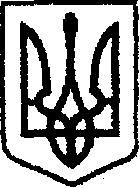 У К Р А Ї Н Ачернігівська обласна державна адміністрація         УПРАВЛІННЯ КАПІТАЛЬНОГО БУДІВНИЦТВАН А К А Звід 11.08.2020 р.			           Чернігів			                      № 207Про створення приймальної комісіїВідповідно до розділу 6 «Порядку проведення ремонту та утримання об'єктів благоустрою населених пунктів» затвердженого наказом Держжитлокомунгоспу України від 23.09.2003 №154, для прийняття робіт з поточного середнього ремонтунаказую:Створити комісію для прийняття робіт з поточного середнього ремонту автомобільної дороги комунальної власності по вул.Садова в с.Курінь Бахмацького району Чернігівської області (далі – комісія).Затвердити комісію у складі:Карпенко В.М. – провідний інженер відділу технічного контролю автомобільних доріг – голова комісії;Бортнік С.В. – провідний інженер відділу технічного контролю автомобільних доріг;Гаврись С.В. – депутат Куріньської сільської ради (за згодою);Мхітарян М.К. – ФОП Мхітарян М.К. – генеральний підрядник;Козлов М.П. – Головний  інженер проекту ФОП «Козлов Микола  Петрович».Контроль за виконанням наказу залишаю за собою.В.о. начальника                                        Сергій МАЙКО